Questions to Consider when Selecting a Universal Screener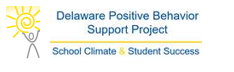 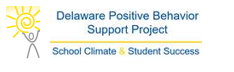 What is universal screening?  Within the context of Response to Intervention or three tiered approach to School Wide Positive Behavior Support, universal screening is the first step in identifying the students who are at risk for behavioral or mental health difficulties.  The purpose of screens is to predict a future outcome (e.g. behavioral difficulties).  Universal screening is conducted on a school-wide basis and typically involves several levels of assessment to avoid over- or under- identification of students (Minke, 2012).  Screenings typically involve the use of brief, inexpensive tools that can identify characteristics that are predictive of future difficulties such as behavior or social emotional problems.  Why consider the use of universal screening for behavior?  Screening to identify at-risk students for developing behavior problems offers several advantages.   Universal screening is preventative.  Schools offer immediate assistance to those students who, despite a strong Tier 1 program, are at risk for behavioral and social-emotional difficulties.  Attending to student social emotional and behavioral needs early via screening has been shown to improve academic outcomes, promote positive school climates, and improve interpersonal relationships (Walker & Shinn, 2002).  Is my school ready to do this? Prepare.What are your district policies and resources related to screening?Does your school have an effective school wide program that is working well for 80-85% of students?Is your problem-solving team functioning well or overwhelmed?What in-school resources are available to provide interventions?Does your district have effective connections with community support services? What information does your team hope to gain from screening?  Build a foundation.
Universal screenings within an RTI framework are intended to identify students who are (a) typically developing children/adolescents, (b) those with elevated risk, and (c) those with persistent problems.  Risk may be identified based on negative outcomes (i.e. poor academic performance, emotional or behavioral maladjustment), or based on protective factors (i.e. developmental assets).  Perhaps the most critical step in selecting a screening tool is to gain consensus among stakeholders regarding which indicators your school personnel and community agree are important.How do you intend to use the screening measure?  Clarify your goals.Decide who to screen:  does not have to include all students.  A school may wish to choose groups strategically (e.g. all kindergarteners, all students during transition year to middle school/high school, all transfers into school).  Decide when to screen: as a singular event or completed periodically throughout the school year.  Decide what to screen for:  specific behaviors/disorders (i.e. internalizing versus externalizing behavior problems); social competencies (i.e. social skills); student adherence to school-wide expectations; progress with school wide social emotional curriculum (i.e. Second Step).Decide who will oversee the screening procedures and at what level you intend to intervene (Tier 1 or Tier 2?).Logistical and Data ConsiderationsWhat are elements of effective universal screening measures?  When selecting a universal screening, the school based team should consider the appropriateness, technical adequacy and usability of the screening tool.  See Glover and Albers (2007) for a user-friendly summary.  

Appropriateness:  Consider whether or not the screening measure matches the needs of the school population, is compatible with the school’s delivery model (frequency of screening; outcomes are consistent with goals) and is validated by research for intended screening purposes.Technical Adequacy:  Consider the normative sample.  Either local or national norms may be used with screening assessments. The normative sample should be representative, recent and of sufficient size.  
Review validity and determine the degree to which the assessment measures what it is intended to measure.  Review the predictive, concurrent, construct and content validity of the screening tool. 
Review reliability and determine the degree to which the assessment produces stable and consistent results.  Review the internal consistency, test-retest reliability and inter-rater reliability of the tool.Usability:  A screening tool will not be helpful for identifying individual risk unless it is practical to administer within a given context.  The team should review the following six considerations when determining usability: (1) cost must not outweigh benefits; (2) administration should be feasible; (3) the screening instrument should be acceptable to multiple stakeholders; (4) system for collecting, managing, and interpreting screening assessment data; (5) appropriate accommodations available for the targeted population; (6) information aids in improving student outcomes.How will you gain consent?  Determine practices regarding informed consent. Review active versus passive consent. Parents have the right to inspect all instructional materials and to refuse testing and treatment (see Hatch Amendment [1974]; Pupil Personnel Rights Amendment [2002]).  At minimum, parents should be clearly informed about the screening, confidentiality, and follow up procedures for students who are identified at risk.  When in doubt, choose active consent.What are the costs associated with universal screening procedures?  The cost of a screening instrument must not outweigh the benefits.  Consider whether or not the screening will place unreasonable burden on human or financial resources.  Ensure the benefits are evident as screening may take away from instructional time and/or require additional personnel.  Consider the resources in place for servicing students who are identified as at-risk, while weighing the cost of not identifying those in need of services.What are the professional development needs associated with your chosen screening method?  All key stakeholders and staff will require training surrounding implementation and general screening information.  Training must include information in behavioral and mental health issues that will improve teachers’ understanding of the purpose of screening, confidentiality and address potential concerns/misconceptions.  How will you use the screening information to inform interventions?  The team must decide at what Tier the screening will inform interventions.  If using community sources of data and/or school wide screening, the information may tie back to your universal Tier 1 expectations and associated “Cool Tools.”  For example, if you review data and determine the school (as a whole) has more students with internalizing behaviors, you may choose to embed coping strategies for managing stress throughout your school wide matrix.  On the other hand, if the data identifies a relatively small group of students demonstrating a high degree of risk, you may choose to focus on more intensive interventions such as Functional Behavior Assessment and Behavior Intervention Plans or targeted small groups.  Resources:Glover, T.A. & Albers, C.A. (2007). Considerations for evaluating universal screening assessments. Journal of School Psychology, 45, 117-135.Minke, K.M. (July, 2012). Universal screening for social-emotional and behavioral difficulties. Workshop presented at the National Association of School Psychologists summer conference, Minneapolis, MNWalker, H.M., & Shinn, M.R. (2002). Structuring school-based interventions to achieve integrated primary, secondary, and tertiary prevention goals for safe and effective schools. In M.R. Shinn, H.M. Walker, & G. Stoner (Eds.), Interventions for academic and behavior problems II: Preventative and remedial approaches, (pp. 1-25). Bethesda, MD: National Association of School PsychologistsUniversal Screening for Behavior:  Planning GuideA Review of Commonly Used Social and Emotional Screening Tools
In PlacePartially In PlaceNot in PlaceDiscussion/Follow UpPrepareThe school has an effective school wide  program that is working well for 80% of students.PrepareOur problem solving team(s) is/are functioning well and not overwhelmed.PrepareThe school has a variety of in-house resources to provide interventions.PrepareOur district has effective connections with community support services.Build a FoundationIn PlacePartially In PlaceNot in PlaceDiscussion/Follow UpBuild a FoundationDistrict and building level administrative support for universal screeningBuild a FoundationEstablish universal screening committee consisting of building level administrators, student support personnel, teachers, family and community members.Build a FoundationGain consensus from committee members regarding which indicators of social emotional development are important (consider using school wide or community data to generate discussion (e.g. school climate information, attendance rates, homeless rates, incarceration rates, etc.)Clarify GoalsIn PlacePartially In PlaceNot in PlaceDiscussion/Follow UpClarify GoalsIdentify what information the team hopes to gain from the screening (e.g. risk factors for specific disorders, social competencies, progress with SEL curriculum and/or adherence to school wide expectations).Clarify GoalsIdentify when the screening(s) will occur (i.e. 3x) .Clarify GoalsIdentify how the team intends to use the screening outcomes (e.g. to guide Tier 1 practices or inform Tier 2 and 3 interventions).Clarify GoalsIdentify who to screen (does not have to include all students).Clarify GoalsDetermine who will oversee the screening procedures and at what level (e.g. Tier 1 or Tier 2).Identify Resources and LogisticsIn PlacePartially In PlaceNot in PlaceDiscussion/Follow UpIdentify Resources and LogisticsSelect an effective universal screening measure.Identify Resources and LogisticsIdentify resources for supporting students via screening (in school or community based).Identify Resources and LogisticsDevelop a budget for materials, staff, etc.Identify Resources and LogisticsCreate professional development materials.Identify Resources and LogisticsCreate a calendar of dates for screening and meetings to share results.Identify Resources and LogisticsCreate a system for gaining consent.Identify Resources and LogisticsExisting Screening ToolsExisting Screening ToolsExisting Screening ToolsExisting Screening ToolsExisting Screening ToolsExisting Screening ToolsExisting Screening ToolsExisting Screening ToolsExisting Screening ToolsFocus BehaviorsFocus BehaviorsOverarching StructureOverarching StructureNameEIStrength-BasedNeeds-BasedContent and UseAdvantagesDrawbacksCostOffice Discipline ReferralsAttendanceAcademic DataTime on TaskXXXXEmbedded Sources of DataEfficient (information is already available)Reactive (problems are advanced before identification)Not systematic (some children are missed)
Will not typically identify students with internalizing problemsReliability may be weak due to variables such as teacher tolerance for behavior problems and perceived level of support from administration
------Key:  E= Externalizing Behavior; I=Internalizing BehaviorKey:  E= Externalizing Behavior; I=Internalizing BehaviorKey:  E= Externalizing Behavior; I=Internalizing BehaviorKey:  E= Externalizing Behavior; I=Internalizing BehaviorKey:  E= Externalizing Behavior; I=Internalizing BehaviorKey:  E= Externalizing Behavior; I=Internalizing BehaviorKey:  E= Externalizing Behavior; I=Internalizing BehaviorKey:  E= Externalizing Behavior; I=Internalizing BehaviorKey:  E= Externalizing Behavior; I=Internalizing BehaviorEmpirical Support and ResourcesEmpirical Support and ResourcesEmpirical Support and ResourcesSugai, G., Sprague, J. R., Horner, R. H., & Walker, H. M. (2000). Preventing school violence: The use of office discipline referrals to assess and monitor schoolwide discipline interventions. Journal of Emotional and Behavioral Disorders, 8(2), 94-101.Sugai, G., Sprague, J. R., Horner, R. H., & Walker, H. M. (2000). Preventing school violence: The use of office discipline referrals to assess and monitor schoolwide discipline interventions. Journal of Emotional and Behavioral Disorders, 8(2), 94-101.Sugai, G., Sprague, J. R., Horner, R. H., & Walker, H. M. (2000). Preventing school violence: The use of office discipline referrals to assess and monitor schoolwide discipline interventions. Journal of Emotional and Behavioral Disorders, 8(2), 94-101.Sugai, G., Sprague, J. R., Horner, R. H., & Walker, H. M. (2000). Preventing school violence: The use of office discipline referrals to assess and monitor schoolwide discipline interventions. Journal of Emotional and Behavioral Disorders, 8(2), 94-101.Sugai, G., Sprague, J. R., Horner, R. H., & Walker, H. M. (2000). Preventing school violence: The use of office discipline referrals to assess and monitor schoolwide discipline interventions. Journal of Emotional and Behavioral Disorders, 8(2), 94-101.Sugai, G., Sprague, J. R., Horner, R. H., & Walker, H. M. (2000). Preventing school violence: The use of office discipline referrals to assess and monitor schoolwide discipline interventions. Journal of Emotional and Behavioral Disorders, 8(2), 94-101.Published Screening ToolsPublished Screening ToolsPublished Screening ToolsPublished Screening ToolsPublished Screening ToolsPublished Screening ToolsPublished Screening ToolsPublished Screening ToolsPublished Screening ToolsFocus BehaviorsFocus BehaviorsOverarching StructureOverarching StructureNameEIStrength-BasedNeeds-BasedContent and UseAdvantagesDrawbacksCostSystematic Screening for Behavior Disorders (SSBD)XXXNominations, rank-ordering on key dimensions, ratings and checklists, direct observations, archival school records, normative comparisonsElementary aged studentsMultiple Gating ProceduresHigh AccuracyWell researchedClosely aligns with the three tier service delivery system Strong reliability and validityIdentifies students who may be under-identified (i.e., students with internalizing behaviors) and/or risk for dropping out of schoolPerceived time and expense for administration; lack of long term predictive validityLimited linkage of screening outcomes to available interventions and supportsPredictive validity should be reviewed
Does not allow for progress monitoring
Student and parent involvement are not included into the stagesDoes not allow teachers to identify students who may demonstrate externalizing and internalizing behaviorsScreening 500 students using the SSBD would cost $130 Includes user’s guide, administration manual, observer training manual, technical manual, and reproducible forms used in stages 1 through 3Publisher Website:https://www.pacificnwpublish.com/products/SSBD-Online.html
https://www.pacificnwpublish.com/products/SSBD-Online.html
https://www.pacificnwpublish.com/products/SSBD-Online.html
https://www.pacificnwpublish.com/products/SSBD-Online.html
https://www.pacificnwpublish.com/products/SSBD-Online.html
https://www.pacificnwpublish.com/products/SSBD-Online.html
https://www.pacificnwpublish.com/products/SSBD-Online.html
https://www.pacificnwpublish.com/products/SSBD-Online.html
Key:  E= Externalizing Behavior; I=Internalizing BehaviorKey:  E= Externalizing Behavior; I=Internalizing BehaviorKey:  E= Externalizing Behavior; I=Internalizing BehaviorKey:  E= Externalizing Behavior; I=Internalizing BehaviorKey:  E= Externalizing Behavior; I=Internalizing BehaviorKey:  E= Externalizing Behavior; I=Internalizing BehaviorKey:  E= Externalizing Behavior; I=Internalizing BehaviorKey:  E= Externalizing Behavior; I=Internalizing BehaviorBASC-3 Behavioral and Emotional Screening System (BESS)XXXRatings by Informants
Age range: 3:0-18:11 (teacher and parent)/8:0-18:11 (self-report)Standardized tool used to identify behavioral strengths and weaknessesIntended to be used as a universal screenerExcellent national norms, co-normed with instrument already in use (BASC)Availability of online scoring and data system (Q-Global)Inclusion of validity index scores to evaluate the quality of responses that have been providedDirect link to behavioral interventions Potential bias and/or teacher subjectivityNot as useful for measuring effects of specific, individual interventionsTime to complete: 5 minutes per child (screening)Initial cost of the system to screen a school of 500 students: $1,152.65Subsequent screenings: $500 (cost of student forms)
 Publisher Website:http://www.pearsonclinical.com/education/products/100001482/basc3-behavioral-and-emotional-screening-system--basc-3-bess.htmlhttp://www.pearsonclinical.com/education/products/100001482/basc3-behavioral-and-emotional-screening-system--basc-3-bess.htmlhttp://www.pearsonclinical.com/education/products/100001482/basc3-behavioral-and-emotional-screening-system--basc-3-bess.htmlhttp://www.pearsonclinical.com/education/products/100001482/basc3-behavioral-and-emotional-screening-system--basc-3-bess.htmlhttp://www.pearsonclinical.com/education/products/100001482/basc3-behavioral-and-emotional-screening-system--basc-3-bess.htmlhttp://www.pearsonclinical.com/education/products/100001482/basc3-behavioral-and-emotional-screening-system--basc-3-bess.htmlhttp://www.pearsonclinical.com/education/products/100001482/basc3-behavioral-and-emotional-screening-system--basc-3-bess.htmlhttp://www.pearsonclinical.com/education/products/100001482/basc3-behavioral-and-emotional-screening-system--basc-3-bess.htmlKey:  E= Externalizing Behavior; I=Internalizing BehaviorKey:  E= Externalizing Behavior; I=Internalizing BehaviorKey:  E= Externalizing Behavior; I=Internalizing BehaviorKey:  E= Externalizing Behavior; I=Internalizing BehaviorKey:  E= Externalizing Behavior; I=Internalizing BehaviorKey:  E= Externalizing Behavior; I=Internalizing BehaviorKey:  E= Externalizing Behavior; I=Internalizing BehaviorKey:  E= Externalizing Behavior; I=Internalizing BehaviorBehavior Intervention Monitoring Assessment System (BIMAS)
XXXXRatings by Informants (parent, teacher, student, clinician) for children ages 5 to 18 yearsTwo formats:  BIMAS Standard (screener and/or baseline data) and BIMAS Flex (progress monitoring tool)Designed to be change-sensitive and used for progress monitoringFlexibility to add specific behaviors to monitorReliable, valid, multi-rater screening and progress monitoring systemMeasures risk factors (internalizing and externalizing) and strengths/areas of improvement (social and academic functioning)
Screening is lengthy to administer (5 minutes per child)  Probably works best when a whole district in committedNo direct link to specific intervention resourcesOnly available in EnglishScreening a school with 500 students would cost approximately $2, 103Publisher Website:http://www.mhs.com/product.aspx?gr=edu&id=overview&prod=bimashttp://www.mhs.com/product.aspx?gr=edu&id=overview&prod=bimashttp://www.mhs.com/product.aspx?gr=edu&id=overview&prod=bimashttp://www.mhs.com/product.aspx?gr=edu&id=overview&prod=bimashttp://www.mhs.com/product.aspx?gr=edu&id=overview&prod=bimashttp://www.mhs.com/product.aspx?gr=edu&id=overview&prod=bimashttp://www.mhs.com/product.aspx?gr=edu&id=overview&prod=bimashttp://www.mhs.com/product.aspx?gr=edu&id=overview&prod=bimasKey:  E= Externalizing Behavior; I=Internalizing BehaviorKey:  E= Externalizing Behavior; I=Internalizing BehaviorKey:  E= Externalizing Behavior; I=Internalizing BehaviorKey:  E= Externalizing Behavior; I=Internalizing BehaviorKey:  E= Externalizing Behavior; I=Internalizing BehaviorKey:  E= Externalizing Behavior; I=Internalizing BehaviorKey:  E= Externalizing Behavior; I=Internalizing BehaviorKey:  E= Externalizing Behavior; I=Internalizing BehaviorSocial Skills Improvement System Performance Screening Guide (SSIS PSG)XXPart of the Social Skills Improvement SystemAvailable for three grade levels:  preschool, elementary and secondaryDirect link to intervention through the SSIS Class-wide Intervention ProgramNot recommended as a progress monitoring toolCan be completed in 30 minutes for an entire classroomIncluded within AIMSweb Behavior (teachers can manage all SSIS data online)Easy and straightforward scoring Direct link to interventions through the SSIS Class-wide Intervention Program The manual only reports correlations with scales from the Social Skills Improvement SystemNo evidence such as correlations with other published measuresPublished peer-reviewed articles written by authors other than the developers not availableNot recommended to be used for individual decision makingCannot be used for progress monitoringLack of scale that assesses internalizing behavior problemsScreening a school of 500 students would cost approximately $190.00Publisher Website:http://www.pearsonclinical.com/psychology/RelatedInfo/ssis-overview.htmlhttp://www.pearsonclinical.com/psychology/RelatedInfo/ssis-overview.htmlhttp://www.pearsonclinical.com/psychology/RelatedInfo/ssis-overview.htmlhttp://www.pearsonclinical.com/psychology/RelatedInfo/ssis-overview.htmlhttp://www.pearsonclinical.com/psychology/RelatedInfo/ssis-overview.htmlhttp://www.pearsonclinical.com/psychology/RelatedInfo/ssis-overview.htmlhttp://www.pearsonclinical.com/psychology/RelatedInfo/ssis-overview.htmlhttp://www.pearsonclinical.com/psychology/RelatedInfo/ssis-overview.htmlKey:  E= Externalizing Behavior; I=Internalizing BehaviorKey:  E= Externalizing Behavior; I=Internalizing BehaviorKey:  E= Externalizing Behavior; I=Internalizing BehaviorKey:  E= Externalizing Behavior; I=Internalizing BehaviorKey:  E= Externalizing Behavior; I=Internalizing BehaviorKey:  E= Externalizing Behavior; I=Internalizing BehaviorKey:  E= Externalizing Behavior; I=Internalizing BehaviorKey:  E= Externalizing Behavior; I=Internalizing BehaviorDevereux Student Strengths Assessment (DESSA) and DESSA Mini
XRatings by informantsMeasures 8 social-emotional competenciesGrades K-8National standardization sample, with documented reliability and validityComprehensive: screening, assessment, class-wide, progress monitoring, evaluate program outcomesStrategies that align with DESSA competencies are availableWeb-based versionNo option for students in grades 9-12No measure of challenging behavior (internalizing or externalizing)DESSA:$120 for a paper and pencil kit 

DESSA Mini:
$105.95 for a paper and pencil kit (25 copies of each of the four forms) Publisher Website:https://www.centerforresilientchildren.org/school-age/assessments-resources/the-devereux-student-strengths-assessment-dessa-kit/
https://www.centerforresilientchildren.org/school-age/assessments-resources/the-devereux-student-strengths-assessment-dessa-kit/
https://www.centerforresilientchildren.org/school-age/assessments-resources/the-devereux-student-strengths-assessment-dessa-kit/
https://www.centerforresilientchildren.org/school-age/assessments-resources/the-devereux-student-strengths-assessment-dessa-kit/
https://www.centerforresilientchildren.org/school-age/assessments-resources/the-devereux-student-strengths-assessment-dessa-kit/
https://www.centerforresilientchildren.org/school-age/assessments-resources/the-devereux-student-strengths-assessment-dessa-kit/
https://www.centerforresilientchildren.org/school-age/assessments-resources/the-devereux-student-strengths-assessment-dessa-kit/
https://www.centerforresilientchildren.org/school-age/assessments-resources/the-devereux-student-strengths-assessment-dessa-kit/
Key:  E= Externalizing Behavior; I=Internalizing BehaviorKey:  E= Externalizing Behavior; I=Internalizing BehaviorKey:  E= Externalizing Behavior; I=Internalizing BehaviorKey:  E= Externalizing Behavior; I=Internalizing BehaviorKey:  E= Externalizing Behavior; I=Internalizing BehaviorKey:  E= Externalizing Behavior; I=Internalizing BehaviorKey:  E= Externalizing Behavior; I=Internalizing BehaviorKey:  E= Externalizing Behavior; I=Internalizing BehaviorDevelopmental Assets Profile (DAP)
XRatings by self-assessmentAges 11 to 18 (Grades 6-12)
Measures 8 asset categories (developmental assets - positive relationships, opportunities, and values)Can be used to assess individual youth or as a group assessment for all participants in a programDesigned to be sensitive to changes in reported assetsUseful for studying effects of youth programs, curricula, and interventions that are designed to enhance youth development and reduce negative outcomesStrong psychometric properties
Detailed reporting (completed by the SEARCH institute) and guide to implementation processOptional technical assistance, consulting, workshops and/or presentations from SEARCH InstituteSelf-report is the only option (10 minutes to complete)Limited validity information for context assets Norms are currently being developed and not availableNecessary professional development for staff surrounding the Developmental Assets frameworkSite Report (including up to 100 youth surveys):  $250.00Per Survey Cost for youth surveys in excess of 100: $2.00Aggregate report (encompassing multiple sites): $250Individual Data File (one CSV file of all youth surveyed):  $150Publisher Website:http://www.search-institute.org/
http://www.search-institute.org/
http://www.search-institute.org/
http://www.search-institute.org/
http://www.search-institute.org/
http://www.search-institute.org/
http://www.search-institute.org/
http://www.search-institute.org/
Key:  E= Externalizing Behavior; I=Internalizing BehaviorKey:  E= Externalizing Behavior; I=Internalizing BehaviorKey:  E= Externalizing Behavior; I=Internalizing BehaviorKey:  E= Externalizing Behavior; I=Internalizing BehaviorKey:  E= Externalizing Behavior; I=Internalizing BehaviorKey:  E= Externalizing Behavior; I=Internalizing BehaviorKey:  E= Externalizing Behavior; I=Internalizing BehaviorKey:  E= Externalizing Behavior; I=Internalizing BehaviorStrengths and Difficulties Questionnaire
XXXNorm referenced parent, teacher, or self-rated questionnaire Screening for social, emotional and behavioral concerns in childrenParent and teacher forms (3-16 years) and self-report forms (11-16 years)Very accessible tool that is easy to administer, score and interpretManual, rating scales, scoring software and reports available for free onlineAvailable in over 70 languagesTime efficientNot recommended for progress monitoring toolInformation regarding standardization sample and evidence of reliability and validity is limitedNormative data and psychometric information are not well organized (no published manual)Reports generated may be viewed as a draw-back due to the risk of parents or other laypeople trying to interpret the report without consulting a mental health professional
FreePublisher Website:http://www.sdqinfo.org/http://www.sdqinfo.org/http://www.sdqinfo.org/http://www.sdqinfo.org/http://www.sdqinfo.org/http://www.sdqinfo.org/http://www.sdqinfo.org/http://www.sdqinfo.org/Key:  E= Externalizing Behavior; I=Internalizing BehaviorKey:  E= Externalizing Behavior; I=Internalizing BehaviorKey:  E= Externalizing Behavior; I=Internalizing BehaviorKey:  E= Externalizing Behavior; I=Internalizing BehaviorKey:  E= Externalizing Behavior; I=Internalizing BehaviorKey:  E= Externalizing Behavior; I=Internalizing BehaviorKey:  E= Externalizing Behavior; I=Internalizing BehaviorKey:  E= Externalizing Behavior; I=Internalizing BehaviorKey:  E= Externalizing Behavior; I=Internalizing BehaviorEmpirical Support and ResourcesEmpirical Support and ResourcesEmpirical Support and ResourcesDevereux Center for Resilient Children (DCRC) Assessment Tools: Summary Table. (2013). Gresham, F. M., & Elliot, S. N. (2011). Test review. Journal of Psychoeducational Assessment, 29(3), 292-296.Jenkins, L. N., Demaray, M. K., Wren, N. S., Secord, S. M., Lyell, K. M., Magers, A. M., ...Tennant, J. (2014). A critical review of five commonly used social-emotional and behavioral screeners for elementary or secondary schools. Contemporary School Psychology. Doi: 10.1007/s40688-014-0026-6McDougal, J. L., Bardos, A. N., & Meier, S. T. Behavior Intervention Monitoring Assessment System. Vannest, K. J. Universal screening for behavior: How do I get started [PDF document]. Devereux Center for Resilient Children (DCRC) Assessment Tools: Summary Table. (2013). Gresham, F. M., & Elliot, S. N. (2011). Test review. Journal of Psychoeducational Assessment, 29(3), 292-296.Jenkins, L. N., Demaray, M. K., Wren, N. S., Secord, S. M., Lyell, K. M., Magers, A. M., ...Tennant, J. (2014). A critical review of five commonly used social-emotional and behavioral screeners for elementary or secondary schools. Contemporary School Psychology. Doi: 10.1007/s40688-014-0026-6McDougal, J. L., Bardos, A. N., & Meier, S. T. Behavior Intervention Monitoring Assessment System. Vannest, K. J. Universal screening for behavior: How do I get started [PDF document]. Devereux Center for Resilient Children (DCRC) Assessment Tools: Summary Table. (2013). Gresham, F. M., & Elliot, S. N. (2011). Test review. Journal of Psychoeducational Assessment, 29(3), 292-296.Jenkins, L. N., Demaray, M. K., Wren, N. S., Secord, S. M., Lyell, K. M., Magers, A. M., ...Tennant, J. (2014). A critical review of five commonly used social-emotional and behavioral screeners for elementary or secondary schools. Contemporary School Psychology. Doi: 10.1007/s40688-014-0026-6McDougal, J. L., Bardos, A. N., & Meier, S. T. Behavior Intervention Monitoring Assessment System. Vannest, K. J. Universal screening for behavior: How do I get started [PDF document]. Devereux Center for Resilient Children (DCRC) Assessment Tools: Summary Table. (2013). Gresham, F. M., & Elliot, S. N. (2011). Test review. Journal of Psychoeducational Assessment, 29(3), 292-296.Jenkins, L. N., Demaray, M. K., Wren, N. S., Secord, S. M., Lyell, K. M., Magers, A. M., ...Tennant, J. (2014). A critical review of five commonly used social-emotional and behavioral screeners for elementary or secondary schools. Contemporary School Psychology. Doi: 10.1007/s40688-014-0026-6McDougal, J. L., Bardos, A. N., & Meier, S. T. Behavior Intervention Monitoring Assessment System. Vannest, K. J. Universal screening for behavior: How do I get started [PDF document]. Devereux Center for Resilient Children (DCRC) Assessment Tools: Summary Table. (2013). Gresham, F. M., & Elliot, S. N. (2011). Test review. Journal of Psychoeducational Assessment, 29(3), 292-296.Jenkins, L. N., Demaray, M. K., Wren, N. S., Secord, S. M., Lyell, K. M., Magers, A. M., ...Tennant, J. (2014). A critical review of five commonly used social-emotional and behavioral screeners for elementary or secondary schools. Contemporary School Psychology. Doi: 10.1007/s40688-014-0026-6McDougal, J. L., Bardos, A. N., & Meier, S. T. Behavior Intervention Monitoring Assessment System. Vannest, K. J. Universal screening for behavior: How do I get started [PDF document]. Devereux Center for Resilient Children (DCRC) Assessment Tools: Summary Table. (2013). Gresham, F. M., & Elliot, S. N. (2011). Test review. Journal of Psychoeducational Assessment, 29(3), 292-296.Jenkins, L. N., Demaray, M. K., Wren, N. S., Secord, S. M., Lyell, K. M., Magers, A. M., ...Tennant, J. (2014). A critical review of five commonly used social-emotional and behavioral screeners for elementary or secondary schools. Contemporary School Psychology. Doi: 10.1007/s40688-014-0026-6McDougal, J. L., Bardos, A. N., & Meier, S. T. Behavior Intervention Monitoring Assessment System. Vannest, K. J. Universal screening for behavior: How do I get started [PDF document]. Build Your Own Screening ToolBuild Your Own Screening ToolBuild Your Own Screening ToolBuild Your Own Screening ToolBuild Your Own Screening ToolBuild Your Own Screening ToolBuild Your Own Screening ToolBuild Your Own Screening ToolBuild Your Own Screening ToolFocus BehaviorsFocus BehaviorsOverarching StructureOverarching StructureNameEIStrength-BasedNeeds-BasedContent and UseAdvantagesDrawbacksCostSite Specific ScreenerSimple nomination and Individualized Follow-upBest used within a multiple gating frameworkUse of school-wide expectationsLow cost

User friendly (high social validity)

Brief

Congruence with school-wide behavioral expectations and linkage to Tier 2 and 3 interventions (already in place within the school)Narrowly defines behavioral riskUnable to use for identification of internalizing behavior problemsLow test-retest reliabilityKey:  E= Externalizing Behavior; I=Internalizing BehaviorKey:  E= Externalizing Behavior; I=Internalizing BehaviorKey:  E= Externalizing Behavior; I=Internalizing BehaviorKey:  E= Externalizing Behavior; I=Internalizing BehaviorKey:  E= Externalizing Behavior; I=Internalizing BehaviorKey:  E= Externalizing Behavior; I=Internalizing BehaviorKey:  E= Externalizing Behavior; I=Internalizing BehaviorKey:  E= Externalizing Behavior; I=Internalizing BehaviorKey:  E= Externalizing Behavior; I=Internalizing BehaviorEmpirical Support and ResourcesEmpirical Support and ResourcesEmpirical Support and ResourcesBurke, M. D., Davis, J. L., Lee, Y., Hagan-Burke, S., Kwork, O., & Sugai, G. (2012). Universal screening for behavioral risk in elementary schools using SWPBS expectations. Journal of Emotional and Behavioral Disorders, 20(1), 38-54. Doi:  10.1177/1063426610377328Burke, M. D., Rispoli, M., Clemens, N. H., Lee, Y., Sanchez, L., Hatton, H. (2016). Integrating universal behavioral screening within program-wide positive behavioral interventions and supports. Journal of Positive Behavior Interventions, 18(1), 5-16. Doi:  10.1177/1098300715580993Burke, M. D., Davis, J. L., Lee, Y., Hagan-Burke, S., Kwork, O., & Sugai, G. (2012). Universal screening for behavioral risk in elementary schools using SWPBS expectations. Journal of Emotional and Behavioral Disorders, 20(1), 38-54. Doi:  10.1177/1063426610377328Burke, M. D., Rispoli, M., Clemens, N. H., Lee, Y., Sanchez, L., Hatton, H. (2016). Integrating universal behavioral screening within program-wide positive behavioral interventions and supports. Journal of Positive Behavior Interventions, 18(1), 5-16. Doi:  10.1177/1098300715580993Burke, M. D., Davis, J. L., Lee, Y., Hagan-Burke, S., Kwork, O., & Sugai, G. (2012). Universal screening for behavioral risk in elementary schools using SWPBS expectations. Journal of Emotional and Behavioral Disorders, 20(1), 38-54. Doi:  10.1177/1063426610377328Burke, M. D., Rispoli, M., Clemens, N. H., Lee, Y., Sanchez, L., Hatton, H. (2016). Integrating universal behavioral screening within program-wide positive behavioral interventions and supports. Journal of Positive Behavior Interventions, 18(1), 5-16. Doi:  10.1177/1098300715580993Burke, M. D., Davis, J. L., Lee, Y., Hagan-Burke, S., Kwork, O., & Sugai, G. (2012). Universal screening for behavioral risk in elementary schools using SWPBS expectations. Journal of Emotional and Behavioral Disorders, 20(1), 38-54. Doi:  10.1177/1063426610377328Burke, M. D., Rispoli, M., Clemens, N. H., Lee, Y., Sanchez, L., Hatton, H. (2016). Integrating universal behavioral screening within program-wide positive behavioral interventions and supports. Journal of Positive Behavior Interventions, 18(1), 5-16. Doi:  10.1177/1098300715580993Burke, M. D., Davis, J. L., Lee, Y., Hagan-Burke, S., Kwork, O., & Sugai, G. (2012). Universal screening for behavioral risk in elementary schools using SWPBS expectations. Journal of Emotional and Behavioral Disorders, 20(1), 38-54. Doi:  10.1177/1063426610377328Burke, M. D., Rispoli, M., Clemens, N. H., Lee, Y., Sanchez, L., Hatton, H. (2016). Integrating universal behavioral screening within program-wide positive behavioral interventions and supports. Journal of Positive Behavior Interventions, 18(1), 5-16. Doi:  10.1177/1098300715580993Burke, M. D., Davis, J. L., Lee, Y., Hagan-Burke, S., Kwork, O., & Sugai, G. (2012). Universal screening for behavioral risk in elementary schools using SWPBS expectations. Journal of Emotional and Behavioral Disorders, 20(1), 38-54. Doi:  10.1177/1063426610377328Burke, M. D., Rispoli, M., Clemens, N. H., Lee, Y., Sanchez, L., Hatton, H. (2016). Integrating universal behavioral screening within program-wide positive behavioral interventions and supports. Journal of Positive Behavior Interventions, 18(1), 5-16. Doi:  10.1177/1098300715580993